BACCALAURÉAT GÉNÉRALÉpreuve pratique de l’enseignement de spécialité physique-chimieÉvaluation des Compétences ExpérimentalesCette situation d’évaluation fait partie de la banque nationale.ÉNONCÉ DESTINÉ AU CANDIDATCette situation d’évaluation comporte quatre pages sur lesquelles le candidat doit consigner ses réponses.Le candidat doit restituer ce document avant de sortir de la salle d'examen.Le candidat doit agir en autonomie et faire preuve d’initiative tout au long de l’épreuve.En cas de difficulté, le candidat peut solliciter l’examinateur afin de lui permettre de continuer la tâche.L’examinateur peut intervenir à tout moment, s’il le juge utile.L’usage de calculatrice avec mode examen actif est autorisé. L’usage de calculatrice sans mémoire « type collège » est autorisé. CONTEXTE DE LA SITUATION D’ÉVALUATION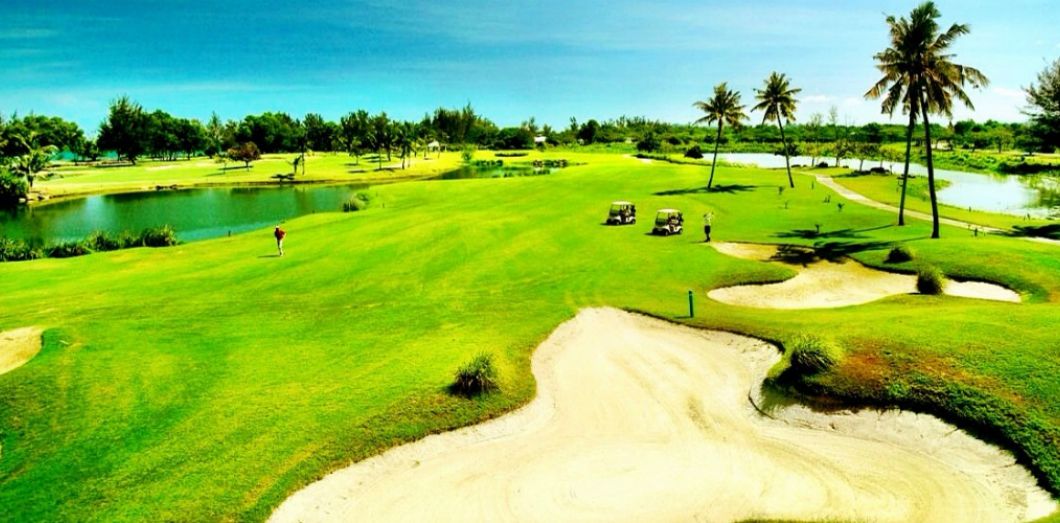 Un jardinier a pour mission de rendre le gazon d’un parcours de golf plus dense, plus vert et plus vigoureux. Pour cela, il tient à vérifier les pourcentages en masse d’azote (N), de phosphore (P) et de potassium (K) présents dans l’engrais qu’il vient d’acheter, essentiel à l’obtention d’un beau gazon. Le but de cette épreuve est de vérifier le pourcentage en azote présent dans l’engrais.INFORMATIONS MISES À DISPOSITION DU CANDIDATL’engrais du jardinier Descriptif :L'engrais universel à action rapide apporte un "coup de fouet" destiné à accélérer la croissance des végétaux. Il est également bien adapté à l’entretien des cultures lors de la période végétative grâce à sa composition équilibrée. Composition en pourcentage massique : N.P.K 12.12.1712% d'azote (N) apporté sous forme ammoniacale (NH4+), 12% d'anhydride phosphorique (P2O5), 17% d'oxyde de potassium (K2O) Source : Engrais universel, Truffaut®Influence sur la force de l’acide sur l’allure de la courbe de titrage pH-métriqueComparons trois solutions d’acides de concentrations identiques : deux solutions d’acides faibles de pKA différents et une solution d’acide fort. Lorsque ces trois solutions d’acides sont dosées par la même solution d’hydroxyde de sodium, on observe que le saut de pH est d'autant plus marqué que l'acide est plus fort.Ce saut de pH devient difficilement détectable pour un acide très faible (pKA > 9). On obtient par exemple le type de courbe suivant :Données utiles Masses molaires atomiques : M(N) = 14,0 g·mol–1, M(H) = 1,0 g·mol–1TRAVAIL À EFFECTUER Choix d’une méthode de suivi (20 minutes conseillées)1.1 Écrire l’équation de la réaction support du dosage des ions ammonium par la solution d’hydroxyde de sodium.…………………………………………………………………………………………………..……….………..………………..1.2 À l’aide des documents et de l’application Dozzzaqueux, choisir une méthode de suivi adaptée pour le dosage des ions ammonium dans la solution d’engrais. On prendra les concentrations suivantes pour la modélisation : …………………………………………………………………………………………………..……….………..………………..…………………………………………………………………………………………………..……….………..………………..…………………………………………………………………………………………………..……….………..………………..…………………………………………………………………………………………………..……….………..………………..…………………………………………………………………………………………………..……….………..………………..…………………………………………………………………………………………………..……….………..………………..…………………………………………………………………………………………………..……….………..………………..…………………………………………………………………………………………………..……….………..………………..1.3 Proposer un protocole mettant en œuvre la méthode de dosage choisie. Le protocole peut être proposé sous forme d’un schéma légendé.…………………………………………………………………………………………………..……….………..………………..…………………………………………………………………………………………………..……….………..………………..…………………………………………………………………………………………………..……….………..………………..…………………………………………………………………………………………………..……….………..………………..…………………………………………………………………………………………………..……….………..………………..…………………………………………………………………………………………………..……….………..………………..…………………………………………………………………………………………………..……….………..………………..…………………………………………………………………………………………………..……….………..………………..Dosage des ions ammonium dans la solution d’engrais (20 minutes conseillées)Mettre en œuvre le protocole proposé à la question précédente et noter le volume à l’équivalence.…………………………………………………………………………………………………..……….………..………………..Exploitation des résultats (20 minutes conseillées)La solution d’engrais dosée a été fabriquée en dissolvant 1,5 g d’engrais pour obtenir 1,00 L de solution.Les résultats du dosage sont-ils compatibles avec les indications du fabricant ? Commenter.…………………………………………………………………………………………………..……….………..………………..…………………………………………………………………………………………………..……….………..………………..…………………………………………………………………………………………………..……….………..………………..…………………………………………………………………………………………………..……….………..………………..…………………………………………………………………………………………………..……….………..………………..…………………………………………………………………………………………………..……….………..………………..…………………………………………………………………………………………………..……….………..………………..…………………………………………………………………………………………………..……….………..………………..Défaire le montage et ranger la paillasse avant de quitter la salle.NOM : Prénom : Centre d’examen : n° d’inscription : IonConductivités ioniques molaires  à 25°C (en mS·m2·mol–1)  HO–19,8NH4+7,35SO42–16,0Na+5,01H3O+35CouplepKANH4+(aq) / NH3(aq)9,20H2O(ℓ) / HO–(aq)14,0APPEL n°1Appeler le professeur pour lui présenter la méthode choisieou en cas de difficultéAPPEL n°2Appeler le professeur pour lui présenter le protocole expérimentalou en cas de difficultéAPPEL n°3Appeler le professeur pour lui présenter les résultats expérimentauxou en cas de difficultéAPPEL FACULTATIFAppeler le professeur en cas de difficulté